COZL/DZP/AW/3412/TP-53/22    					Lublin, dnia 26.04.2022 r.Do wszystkich wykonawców               Dotyczy postępowania prowadzonego w trybie przetargu nieograniczonego na :„Dostawa pojemników do transportu materiału tkankowego, szyn palcowych, aparatu do przetoczeń płynów, regulatora przepływu oraz innego asortymentu medycznego na potrzeby COZL.” (COZL/DZP/AW/3412/TP-53/22)Działając w oparciu o zapisy art. 284 ust. 2 ustawy z dnia 11 września 2019 r.(Dz. U. z 2021 r. poz. 1129)  informuję, że w niniejszym postępowaniu wpłynęły następujące zapytania:I.Pytanie nr 1 Pakiet 2, Pozycja 1 Czy Zamawiający dopuści port posiadający następujące właściwości:• Obudowa wykonana z transparentnego materiału – poliwęglanu• Wysokiej jakości silikonowa membrana pozwala na wielokrotne iniekcje portu• Płaska powierzchnia wstrzyknięcia – gładko i równo zakończona membrana portu ułatwiająca dezynfekcję• Nie zawiera metalu, może być stosowany podczas badania MRI• Zakończenie męskie portu typu transparentny zabezpieczone aplikatorem umożliwiającym jałowe wyciągnięcie z opakowania• Nie zawiera lateksu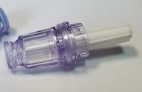 • Nie zawiera ftalanów• Czas użytkowania 7 dni lub 350 aktywacji• Okres ważności: 3 lata• Objętość wypełnienia 0,09ml• Wysoki przepływ 350ml/min• Wytrzymałość na ciśnienie płynu iniekcyjnego 3 bary (44 PSI)• Wytrzymałość na ciśnienie zwrotne 2 bary (29 PSI)• Sterylizowany tlenkiem etylenu• Opakowanie jednostkowe: papier-folia• Ilość w opakowaniu : 100 szt.?Odpowiedź: Zamawiający dopuszcza.Pytanie nr 2Pakiet 2, Pozycja 2Czy Zamawiający dopuści przyrząd posiadający właściwości: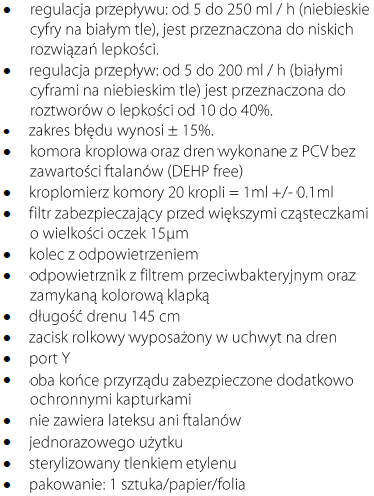 o budowie jak na zdjęciu: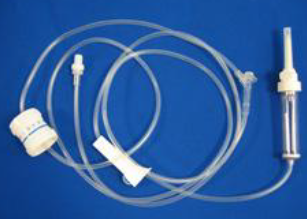 Odpowiedź: Zamawiający podtrzymuje zapisy SWZ.Pytanie nr 3Pakiet 2, Pozycja 3Czy Zamawiający dopuści regulator bez zacisku rolkowego?Odpowiedź: Zamawiający podtrzymuje zapisy SWZ.II.Pytanie nr 4Pakiet  2 poz.1  Prosimy Zamawiającego o wyłączenie poz. 2 do osobnego pakietu co pozwoli na złożenie konkurencyjnej oferty szerszemu gronu Wykonawców Odpowiedź: Zamawiający podtrzymuje zapisy SWZ.Pytanie nr 5Pakiet 2 poz. 1 Prosimy Zamawiającego  o dopuszczenie zastawki dostępu bezigłowego z neutralnym ciśnieniem zapobiegającym cofaniu się  krwi w kierunku zastawki po odłączeniu strzykawki lub linii infuzyjnej  o niżej wymienionych parametrach: Łącznik bezigłowy kompatybilny z końcówką luer i luer lock , o przepływie min. 165 ml/min. możliwość podłączenia u pacjenta przez 700  aktywacji (użyć) . Długość robocza zaworu 2-2,5 cm, długość całkowita 3,3 cm. Łącznik posiada przeźroczystą obudowę, zawór w postaci bezbarwnej, jednoelementowej, silikonowej membrany z gładką powierzchnią do dezynfekcji (jednorodna materiałowo powierzchnia styku końcówki Luer), prosty tor przepływu i minimalna przestrzeń martwa .0.04 ml, zapewniany przez wewnętrzną stożkową kaniulę. Wnętrze z jedną ruchomą częścią, pozbawione części mechanicznych i metalowych. Dostosowany do użytku z krwią, tłuszczami, alkoholami, chlorheksydyną, oraz lekami chemioterapeutycznymi.  o wytrzymałości na ciśnienie zwrotne i ciśnienie płynu iniekcyjnego min. 60 psi. Neutralne ciśnienie bez  względu na sekwencję klemowania. Wejście donaczyniowe zabezpieczone protektorem. Sterylny- sterylizacja radiacyjna . jednorazowy, pakowany pojedynczo,  na każdym opakowaniu nadruk  nr serii i daty ważności. Okres ważności min. 12 m-cy od daty dostawy. Badania in vitro potwierdzające mniejszy transfer bakterii do światła cewnika w porównaniu do innych rozwiązań Odpowiedź: Zamawiający dopuszcza.Pytanie nr 6Pakiet 2 poz. 2  Prosimy Zamawiającego o dopuszczenie zestawu  do przetoczeń z precyzyjnym regulatorem przepływu w  postaci beczułki /cylindra. Długość zestawu 210 cm. Aparat wyposażony w filtr p/bakteryjny 1 um w odpowietrzniku oraz dodatkowy filtr cząstkowy w komorze kroplowej. Regulator prędkości infuzji połączony na stałe z drenem, gwarantujący stały niezmienny w czasie przepływ płynów, oraz powtarzalność ustaleń po wznowieniu przepływu. Regulator przepływu od 0 do 250 ml/h (możliwość precyzyjnej regulacji podawanego płynu przez regulator (z podziałką w skali co 5 ml/h do 30ml/h). Dodatkowy port igłowy do podawania leków typu Y konektor wbudowany w linię. Zacisk typu Roberts do przerw w infuzji. Zestaw sterylny - bez ftalanów i lateksu Odpowiedź: Zamawiający podtrzymuje zapisy SWZ.Pytanie nr 7Pakiet 2 poz. 3 Prosimy Zamawiającego o dopuszczenie zestawu  do przetoczeń z precyzyjnym regulatorem przepływu w  postaci beczułki /cylindra. Odpowiedź: Zamawiający podtrzymuje zapisy SWZ.III.Pytanie nr 8Celem usprawnienia procesu realizacji umowy zwracamy się do Zamawiającego czy przewiduje taką możliwość, aby po podpisaniu umowy zobowiązał się do przekazywania opiekunowi handlowemu przewidywalnego - orientacyjnego w okresie kwartalnym/miesięcznym harmonogramu oczekiwanych dostaw/zamówień? Pozwoli to Wykonawcy w odpowiednim czasie zarezerwować wymagany dostawą towar dla Zamawiającego.Odpowiedź: Zamawiający podtrzymuje zapisy SWZ.Pytanie nr 9Prosimy o modyfikację zapisów § 6 w taki sposób, aby wysokość kary umownej naliczana była od wartości netto a nie brutto. VAT jest należnością publicznoprawną, którą wykonawca jest zobowiązany odprowadzić do urzędu skarbowego. Ponadto sama kwota podatku VAT wliczona do ceny oferty nie ma wpływu na korzyści ekonomiczne osiągane przez wykonawcę z tytułu wykonania zamówienia.Odpowiedź: Zamawiający podtrzymuje zapisy SWZ.Pytanie nr 10W związku z tym iż zgodnie art. 431 ustawy PZP zarówno wykonawca jak i Zamawiający obowiązani są współdziałać przy wykonywaniu umowy w celu należytej realizacji zamówienia Wykonawca zwraca się z wnioskiem do Zamawiającego o dodanie zapisów projektu umowy w § 6, mając na względzie zgodną z prawem i równorzędną relację łączącą Zamawiającego z Wykonawcą o poniższej treści: 
Zamawiający zapłaci Wykonawcy kary umowne za: odstąpienie od umowy lub jej rozwiązanie z powodu okoliczności, za które odpowiada Zamawiający, w wysokości 10 % wartości netto umowy.
Wskazany zapis jest istotny dla należytej realizacji zamówienia publicznego oraz współpracy pomiędzy Zamawiający a Wykonawcą. W stosunkach cywilnoprawnych bardzo ważna jest równowaga pomiędzy obiema stronami umowy oraz wzajemne kształtowanie jej postanowień w granicach zasady swobody umów (art. 3531 KC), pozwalające na uznanie wykonawcy za partnera, szanujące jego podstawowe prawa i pozwalające na zrównoważone i partnerskie relacje między zamawiającym i wykonawcą.Odpowiedź: Zamawiający podtrzymuje zapisy SWZ.Pytanie nr 11
Dotyczy wzoru umowy
Prosimy o wyjaśnienie czy Zamawiający wyrazi zgodę na dodanie do umowy sformułowania, iż
„Zamawiający będzie składał zamówienia według bieżących potrzeb, przy czym wartość zamówienia jednostkowego nie powinna być mniejsza niż 300 zł. netto”?
Mając na względzie czynniki ekologiczne, chcielibyśmy dążyć do ograniczenia liczby opakowań, ilości listów przewozowych i faktur w formie papierowej. W związku z tym prosimy o ustanowienie minimalnej wartości zamówienia w kwocie 300 zł.Odpowiedź: Zamawiający podtrzymuje zapisy SWZ.Pytanie 12Wykonawca zwraca się z wnioskiem do Zamawiającego o dodanie poniższego zapisu do treści umowy: 
„W sytuacji, kiedy Zamawiający nie ureguluje należności w terminie, Wykonawca, po 2-krotnym wezwaniu Zamawiającego (w odstępie 14 dni) do zapłaty, ma prawo wstrzymać dostawy do Zamawiającego do czasu uregulowania należności”Odpowiedź: Zamawiający podtrzymuje zapisy SWZ.Pytanie nr 13Czy Zamawiający wyrazi zgodę na dodanie do wzoru umowy klauzuli wyłączającej odpowiedzialność Stron na wypadek wystąpienia tzw. siły wyższej?
Wykonawca proponuje następującą treść ww. klauzuli: „Żadna ze Stron nie ponosi odpowiedzialności za nienależyte wykonanie lub niewykonanie Umowy w takim zakresie, w jakim zostało to spowodowane działaniem siły wyższej. Przez siłę wyższą rozumie się zdarzenia zewnętrzne, niezależne od Stron i niemożliwe do przewidzenia, takie jak w szczególności: kataklizmy lub analogiczne zdarzenia wywołane przez siły naturalne, wojnę, strajki, ataki terrorystyczne, zdarzenia medyczne i epidemiologiczne, inne zdarzenia losowe, działania producentów, gwałtowną dekoniunkturę, inne nieprzewidziane zdarzenia polityczne, w tym akty władzy państwowej, akty organów unijnych, a także okoliczności związane z wystąpieniem COVID-19, które wpływają w jakikolwiek sposób na należyte wykonanie umowy.”Odpowiedź: Zamawiający podtrzymuje zapisy SWZ.Pytanie nr 14Uprzejmie prosimy o możliwość wprowadzenia zapisów dotyczących zmian umowy w zakresie możliwości dostarczenia zamienników o parametrach nie gorszych niż przedmiot umowy. W obecnej sytuacji pandemii Covid-19 i wiążących się z nią kłopotów w zapewnieniu ciągłości dostaw asortymentu, surowców potrzebnych do produkcji, braków kadrowych spowodowanych chorobą pracowników, Wykonawca nie zawsze ma wpływ na terminową dostawę towaru, natomiast w przypadku wprowadzenia zamienników istnieje realna szansa na terminowe wywiązanie się z umowy i niewstrzymywanie szpitala w świadczeniu usług.Odpowiedź: Zamawiający podtrzymuje zapisy SWZ.Pytanie 15Wnosimy o modyfikację projektu umowy poprzez dookreślenie że w okresie obowiązywania stanu zagrożenia epidemicznego albo stanu epidemii ogłoszonego w związku z COVID-19, i przez 90 dni od dnia odwołania stanu, który obowiązywał jako ostatni, zamawiający nie może potrącić kary umownej zastrzeżonej na wypadek niewykonania lub nienależytego wykonania umowy, o której mowa w art. 15r ust. 1, z wynagrodzenia wykonawcy lub z innych jego wierzytelności, a także nie może dochodzić zaspokojenia z zabezpieczenia należytego wykonania tej umowy, o ile zdarzenie, w związku z którym zastrzeżono tę karę, nastąpiło w okresie obowiązywania stanu zagrożenia epidemicznego albo stanu epidemii.Odpowiedź: Zamawiający podtrzymuje zapisy SWZ.Pytanie 16Czy Zamawiający wyrazi zgodę na dodanie do wzoru umowy klauzuli waloryzacyjnej?
Wykonawca proponuje następującą treść ww. klauzuli: 
„Strony przewidują możliwość zmiany wynagrodzenia należnego Wykonawcy w przypadku:
zmiany średniego kursu EUR ogłoszonego w dniu zawarcia umowy o 2%, lub
zmiany średniego kursu USD ogłoszonego w dniu zawarcia umowy o 2%, lub
po dniu zawarcia umowy suma miesięcznych lub kwartalnych wskaźników cen i usług konsumpcyjnych opublikowanych przez Prezesa GUS przekroczy 3%
Odpowiedzi winne być udzielane w terminie 7 dni roboczych od dnia otrzymania pisma, a cały proces negocjacji zakończony w terminie do 30 dni roboczych od daty złożenia wniosku inicjującego proces.
Każdorazowo dokonana zmiana nie może skutkować podwyższeniem wynagrodzenia o 5% pierwotnej wartości Umowy.” 
Wykonawca wyjaśnia, iż umowa będzie umową długoterminową (24 miesięcy z możliwością przedłużenia), i niewątpliwym jest, iż w okresie jej obowiązywania może nastąpić zmiana siły nabywczej pieniądza. Wprowadzenie klauzuli umożliwi zaktualizowanie wynagrodzenia Wykonawcy pod kątem rzeczywistej wartości ekonomicznej świadczonych dostaw, co przyczyni się zarówno do jak najpełniejszego wykonywania umowy jak również sporządzenia właściwej kalkulacji oferty zobowiązania długoterminowego.
Dodatkowo z uwagi na ogólnoświatową sytuację polityczno-gospodarczą spowodowaną działaniami zbrojnymi rozpoczętymi w ostatnich dniach na terenie Ukrainy przez wzgląd na wynikające z tego konsekwencje w postaci wyjątkowej niestabilności kursów walut wnosimy o wprowadzenie do umowy zapisu dotyczącego możliwości zmiany umowy na wypadek ww. okoliczności.Odpowiedź: Zamawiający podtrzymuje zapisy SWZ.Pytanie 17
Wykonawca zwraca się z wnioskiem o wprowadzenie do wzoru umowy poniższej klauzuli dot. wprowadzania zmian do umowy:
Strony oświadczają, że Umowa jest zawierana w sytuacji pandemii i zbrojnej agresji Federacji Rosyjskiej na Ukrainę oraz uznają, że konsekwencje geopolityczne, ekonomiczne oraz społeczne tych zdarzeń nie są możliwe do przewidzenia. W konsekwencji za nieprzewidziane w chwili zawarcia Umowy strony uznają wszelkie okoliczności pozostające w związku z wyżej wymienionymi sytuacjami, które mogą wpłynąć na realizację tej Umowy. Na tej zasadzie Wykonawca ma możliwość skorzystania z przyznanych mu tą Umową oraz przepisami prawa uprawnień w zakresie kierowania do Zamawiającego wniosków i roszczeń co do zmiany Umowy w przypadkach określonych w tej Umowie oraz przepisach powszechnie obowiązujących w każdym czasie obowiązywania Umowy.Odpowiedź: Zamawiający podtrzymuje zapisy SWZ.